JAHWE JIREH – GOTT, UNSER VERSORGER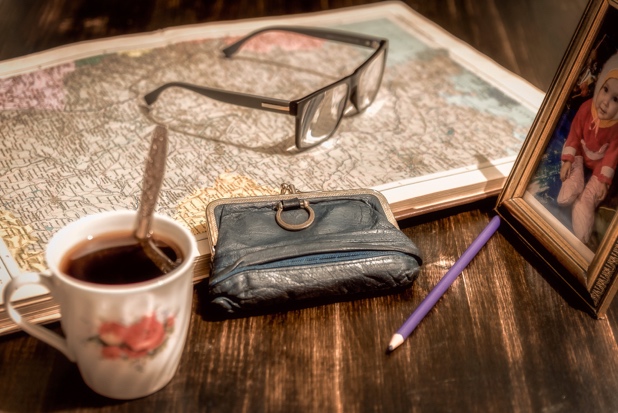 ANBETUNG:Der Herr versorgt.	 1. Mose 22,14 (HFA)Gott, dem ich diene, wird euch alles geben, was ihr braucht, so gewiss er euch durch Jesus Christus am Reichtum seiner Herrlichkeit teilhaben lässt.	Philipper 4,19 (GN)SCHULD BEKENNEN:Er hat seinen eigenen Sohn nicht verschont, sondern hat ihn für uns alle in den Tod gegeben. Wenn er uns aber den Sohn geschenkt hat, wird er uns dann noch irgendetwas vorenthalten?	Römer 8,32 (GN)DANKEN:Aber er zeigte ihnen immer wieder, dass er lebt; denn er hat euch viel Gutes getan. Ihm verdankt ihr den Regen und die guten Ernten; er gibt euch zu essen und macht euch glücklich.	Apostelgeschichte 14,17 (HFA)Er hat die Macht, euch so reich zu beschenken, dass ihr nicht nur jederzeit genug habt für euch selbst, sondern auch noch anderen reichlich Gutes tun könnt.	2.Korinther 9,8 (GN)Persönliche Notizen: FÜRBITTE:Den Reichen musst du unbedingt einschärfen, sich nichts auf ihren irdischen Besitz einzubilden oder sich auf etwas so Unsicheres wie den Reichtum zu verlassen. Sie… sollen vielmehr auf Gott hoffen, der uns… mit allem reich beschenkt, damit wir es geniessen können.   	1.Timotheus 6,17 (HFA) (…Namen von Kindern u. Lehrern einsetzen)Persönliche Notizen: